    Reservation List Agreement	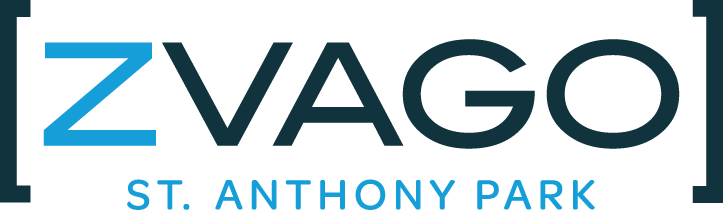 Pets:  There are restrictions regarding pets (50-pound weight limit) living in our smoke-free cooperative.  Describe the type and size of pet you wish to live with you. If none, indicate N/A ______________________________________________________________________________________ The Reservation List (“List”) Agreement:  I/we have been apprised of the nature of a limited-equity cooperative and the rights and responsibilities of cooperative living. I/we hereby deposit $200.00 to be listed in chronological order for unit selection and membership application in the Zvago St. Anthony Park senior cooperative. I/we understand that: (i) all share transfer procedures and prices are determined by the Cooperative’s Bylaws and Occupancy Agreement; (ii) the Cooperative and its managers (collectively, the Cooperative) maintain the List and fill unit vacancies in the listed order; and (iii) the Cooperative itself does not sell to persons on the List or negotiate terms of the sale but acts only to facilitate the transfer closing. I/we understand that I/we may remove our name(s) from the List at any time by written notice to the Property Manager, and that our position on the List will then be voided and our initial deposit, on which no interest will be paid, will be fully refunded. Note: I/we understand that it is my/our responsibility to report a change of contact information to the Property Manager. If I/we cannot be reached through the contacts provided or do not respond when notified of an available unit, my/our position on the Reservation List will be forfeited. If I/we choose to decline an available unit when notified, my/our position on the list will be retained. Received by:  __________________________________________	     Date:  _____________________Please make check payable to Zvago St. Anthony Park.  Send it with this completed form to: Property Manager, Zvago St. Anthony Park, 2265 Luther Place, St. Paul, MN  55108 | Questions? Call 651-493-1659.Rev. 11/17/2023							EBENEZER SENIOR LIVING	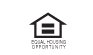 Names (all) ___________________________________________________________________________Address______________________________________________________________________________City/State/Zip _________________________________________________________________________Phones (all) ___________________________________________________________________________Emails (all) ____________________________________________________________________________Other contact information ____________________________________________________________________________________________________________________________________________________How did you originally hear about our cooperative? __________________________________________Signature:Date:Signature:Date: